                                TERMINARZ  ROZGRYWEK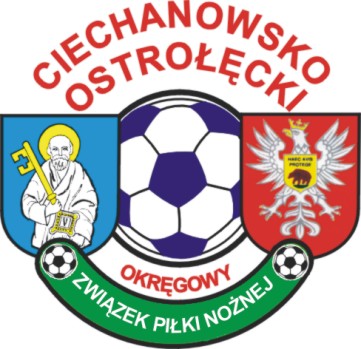 LIGI  OKRĘGOWEJ   ORLIKÓW  U 9  2010 - GRUPA I( SYSTEM  TURNIEJOWY  - 7-MIO  OSOBOWY ) – II  RUNDA                     Wykaz  zespołów biorących udział w rozgrywkach                                          MKS Przasnysz Biały                                           Mławianka Mława I                                          Iskra Krasne                                                                          Korona Ostrołęka I                                                                          Orzeł Sypniewo           TERMIN  I    26/27/28/29.04.2019MKS Przasnysz Biały – gospodarzMławianka Mława IIskra KrasneKorona Ostrołęka ITERMIN  II       03/04/05/06.05.2019Mławianka Mława I – gospodarzIskra KrasneKorona Ostrołęka IOrzeł SypniewoTERMIN  III  10/11/12/13.05.2019Iskra Krasne – gospodarzKorona Ostrołęka IOrzeł SypniewoMKS Przasnysz Biały  TERMIN  IV  17/18/19/20.05.2019Korona Ostrołęka I – gospodarzOrzeł SypniewoMKS Przasnysz BiałyMławianka Mława I  TERMIN  V  24/25/26/27.05.2019Orzeł Sypniewo – gospodarzMKS Przasnysz BiałyMławianka Mława IIskra Krasne      Dokładny termin miejsce rozgrywania turnieju ustala gospodarz i powiadamia       uczestniczące kluby. Koszty delegacji sędziowskich pokrywa gospodarz.                                TERMINARZ  ROZGRYWEKLIGI  OKRĘGOWEJ   ORLIKÓW   U9   2010 – GRUPA II( SYSTEM  TURNIEJOWY  - 7-MIO  OSOBOWY ) – II  RUNDA                     Wykaz  zespołów biorących udział w rozgrywkach                                       Mławianka Mława II                                       Świt  Baranowo                                       Korona Ostrołęka II                                                                MKS Przasnysz Niebieski                                                                Młode Orły Pułtusk            TERMIN  I    26/27/28/29.04.2019Mławianka Mława II – gospodarzŚwit BaranowoKorona Ostrołęka IIMKS Przasnysz NiebieskiTERMIN  II       03/04/05/06.05.2019Świt Baranowo – gospodarzKorona Ostrołęka IIMKS Przasnysz NiebieskiMłode Orły PułtuskTERMIN  III  10/11/12/13.05.2019Korona Ostrołęka II – gospodarzMKS Przasnysz NiebieskiMłode Orły PułtuskMławianka Mława II   TERMIN  IV  17/18/19/20.05.2019MKS Przasnysz Niebieski – gospodarzMłode Orły PułtuskMławianka Mława IIŚwit Baranowo  TERMIN  V  24/25/26/27.05.2019Młode Orły Pułtusk – gospodarzMławianka Mława IIŚwit  BaranowoKorona Ostrołęka II      Dokładny termin miejsce rozgrywania turnieju ustala gospodarz i powiadamia       uczestniczące kluby. Koszty delegacji sędziowskich pokrywa gospodarz.                                 TERMINARZ  ROZGRYWEKLIGI  OKRĘGOWEJ   ORLIKÓW   U9   2010 – GRUPA III( SYSTEM  TURNIEJOWY  - 7-MIO  OSOBOWY ) – II  RUNDA                     Wykaz  zespołów biorących udział w rozgrywkach                                       Trójka Ciechanów                                       Akademia Ciechanów                                       MKS Ciechanów                                                                Olimp Ciechanów                                                                As  Glinojeck            TERMIN  I    26/27/28/29.04.2019Trójka Ciechanów – gospodarzAkademia CiechanówMKS CiechanówOlimp  CiechanówTERMIN  II       03/04/05/06.05.2019Akademia Ciechanów – gospodarzMKS  CiechanówOlimp CiechanówAs  GlinojeckTERMIN  III  10/11/12/13.05.20191.   MKS   Ciechanów – gospodarz2.   Olimp Ciechanów3.   As  Glinojeck4.   Trójka  Ciechanów  TERMIN  IV  17/18/19/20.05.2019Olimp  Ciechanów – gospodarzAs  GlinojeckTrójka  CiechanówAkademia  Ciechanów  TERMIN  V  24/25/26/27.05.2019As  Glinojeck – gospodarzTrójka CiechanówAkademia CiechanówMKS  Ciechanów      Dokładny termin miejsce rozgrywania turnieju ustala gospodarz i powiadamia       uczestniczące kluby. Koszty delegacji sędziowskich pokrywa gospodarz.                                TERMINARZ  ROZGRYWEKLIGI  OKRĘGOWEJ   ORLIKÓW   U9   2010 – GRUPA IV( SYSTEM  TURNIEJOWY  - 7-MIO  OSOBOWY ) – II  RUNDA                     Wykaz  zespołów biorących udział w rozgrywkach                                       Sokół Nasielsk                                       Football School Płońsk                                       Płońska Akademia Futbolu                                                                Żbik Nasielsk                                                                Wkra Sochocin            TERMIN  I    26/27/28/29.04.2019Sokół  Nasielsk – gospodarzFootball School PłońskPAF PłońskŻbik  Nasielsk TERMIN  II       03/04/05/06.05.2019Football  School  Płońsk - gospodarzPAF  PłońskŻbik   NasielskWkra  SochocinTERMIN  III  10/11/12/13.05.2019PAF  Płońsk  -  gospodarzŻbik  NasielskWkra  SochocinSokół   Nasielsk  TERMIN  IV  17/18/19/20.05.2019Żbik  Nasielsk -  gospodarzWkra  SochocinSokół  NasielskFootball  School  Płońsk   TERMIN  V  24/25/26/27.05.2019Wkra Sochocin – gospodarzSokół   NasielskFootball  School  PłońskPAF  Płońsk      Dokładny termin miejsce rozgrywania turnieju ustala gospodarz i powiadamia       uczestniczące kluby. Koszty delegacji sędziowskich pokrywa gospodarz. 